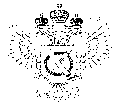 «Федеральная кадастровая палата Федеральной службы государственной регистрации, кадастра и картографии» по Ханты-Мансийскому автономному округу – Югре(Филиал ФГБУ «ФКП Росреестра»по Ханты-Мансийскому автономному округу – Югре)г. Ханты-Мансийск,							                                                                                        Техник отдела                       контроля и анализа деятельностиул. Мира, 27						                                                                                                     Кайгородова В.Е. 
                                                                                                                                                                                                                                    8(3467)300-444, 
                                                                                                                                                                                                                 e-mail: Press@86.kadastr.ru
Пресс-релиз01.11.2017Новые услуги кадастровой палатыКадастровая палата по Ханты-Мансийскому автономному округу – Югре информирует граждан о том, что в связи с передачей с 01.01.2017 функций по государственному кадастровому учету от ФГБУ "ФКП Росреестра" (далее - Кадастровая палата) к Росреестру, Кадастровая палата сосредоточилась на новых направлениях деятельности. На данный момент Кадастровая палата предоставляет населению сведения, содержащиеся в едином государственном реестре недвижимости, выдает сертификаты электронной подписи, оказывает ряд других услуг в рамках своей компетенции. Кроме того, с начала 2018 года Кадастровая палата приступит к кадастровым и землеустроительным работам для объектов недвижимости государственной и муниципальной собственности. Предлагая новые услуги, Кадастровая палата стремится к внесению в кадастр достоверных сведений, уточнению границ, нормализации земельно-имущественных отношений. Цель расширения сферы деятельности учреждения - неполучение прибыли, а решение государственных и общественных задач. При осуществлении новых видов деятельности Кадастровая палата применяет комплексный подход. Исправление реестровых ошибок и кадастровые работы помогут наполнить качественной информацией единый государственный реестр недвижимости, а разработка новых информационных продуктов поможет в оказании аналитических и консультационных услуг. Все более популярной становится среди жителей округа новая дополнительная услуга Кадастровой палаты по консультированию и помощи в составлении договоров , не требующих нотариального заверения. Это связано с тем, что неправильно подготовленный договор, впоследствии может стать причиной судебных разбирательств и привести к потере крупных денежных средств. При обращении за консультацией в Кадастровую палату по Ханты-Мансийскому автономному округу - Югре гражданин получает определенные преимущества, такие как гарантия качества государственного учреждения и сравнительно низкая и доступная цена. Уточнить информацию о стоимости и способе получения услуги можно на сайте ФГБУ "ФКП Росреестра" www.kadastr.ru._____________________________________________________________________________________При использовании материала просим сообщить о дате и месте публикации на адрес электронной почты Press@86.kadastr.ru или по телефону 8(3467)300-444. Благодарим за сотрудничество.